CIRCULAR 005Mayo 8 de 2020Reciban un afectuoso saludo de Paz y Bien en el Señor Jesús.Por medio de la presente circular, me permito dar las siguientes instrucciones.Semanalmente debemos tener, nuestro Plan de Trabajo para cada Semana, mientras estamos en confinamientoDentro de las Estrategias, se debe empezar por lo menos, dando una clase virtual, con los alumnos que se puedan conectar con alguna de las aplicaciones que lo permitan… se utilizará ZOOM o cualquier otra, mientras aprendemos a manejar CLASSROOM… Tener muy presente que, las actividades que se van a enviar a los alumnos, éstas deben ser muy amigables (recordar el dicho tan popular: *¡el que mucho abarca, poco coge! *, muy flexibles en el tiempo.El siguiente cuadro, nos ilustra lo mínimo que debemos tener en cuenta para nuestro Plan de Acción y que ya fue solicitado por SEDUCA y que en nuestra Planeación se cuenta con ello, pero como debemos pasarlo a SEDUCA, hago este cuadro para que hablemos todos los mismos idiomas en la presentación de las Estrategias, Propósitos y Alcances para el seguimiento y el acompañamiento a sus estudiantes. Tener presente en lo que ha pasado en estas tres semanas, para que tengamos las estrategias más eficaces y eficientes para llegar a nuestros estudiantes.NOMBRE DOCENTE:DOCUMENTO:El próximo martes tendremos capacitación con MASTER200 a las 7.30 a.m. (son de 3 a 4 sesiones). Posterior a ello y después de un descanso de 30 minutos, nos estaremos enlazando en nuestra reunión virtual del Consejo Académico. Cordial y atento saludo,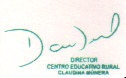 DAVIDANIEL RESTREPO VELÁSQUEZ70042918DirectorCENTRO EDUCATIVO RURAL CLAUDINA MÚNERA3225268240GRADOÁREAESTRATEGIASPROPÓSITOSALCANCES